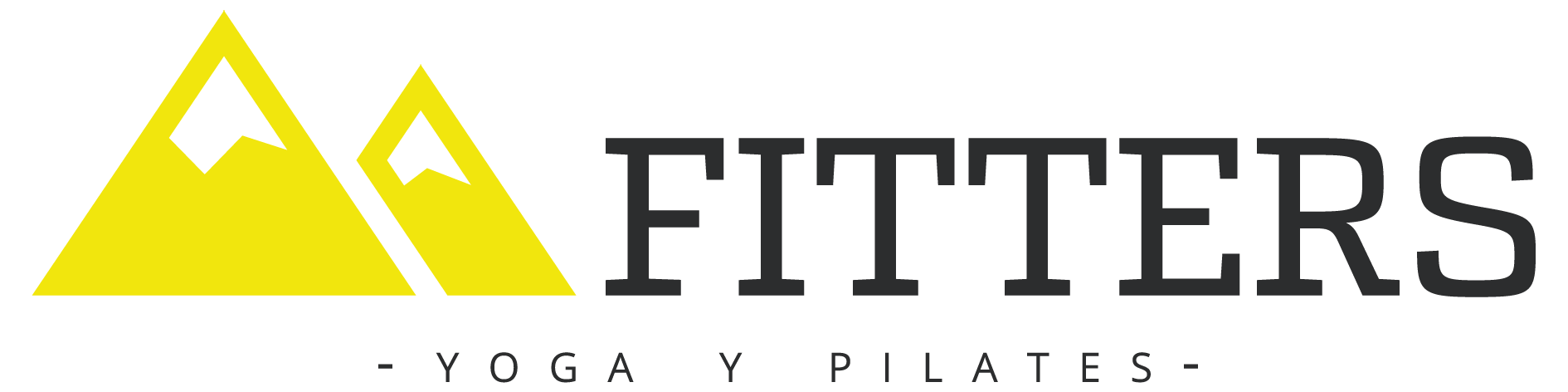 FICHA DE INSCRIPCION.Actividad y Zona: Nombre Completo usuari@:DirecciónContactos (Móvil, Fijos, Email…etc.)Abonar el precio de 27 €* Mensualmente, en la siguiente cuenta:16 € un día a la semana.Procedimiento de actuación obligatorio y normativa.Fecha de Nacimiento:                                            NIF:Teléfono móvil:  Teléfono fijo: Correo electrónico: Caja7 / IBAN – ES20 3076 0630 722355926425 (Caja siete) Nombre de Persona + Actividad